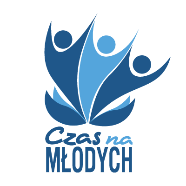 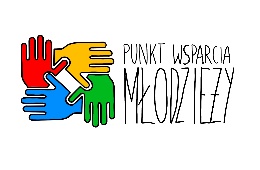 Załącznik 2...........................................     pieczęć z nazwą i adresem Oświadczenie dotyczące organizacji szkoleniaja: ................................................................................................................................................................................ (imię i nazwisko)reprezentujący ośrodek szkoleniowy ..........................................................................................................................  (nazwa firmy)jako właściciel / przedstawiciel (w przypadku pełnomocnika należy do oświadczenia dołączyć potwierdzoną za zgodność z oryginałem kserokopię pełnomocnictwa)uprzedzony o odpowiedzialności karnej, wynikającej z treści art. 233 § 1 k.k. oświadczam, że:proponowany program szkolenia został stworzony z wykorzystaniem standardów kwalifikacji zawodowych i modułowych programów szkoleń zawodowych, dostępnych w bazach danych prowadzonych przez właściwego ministra lub w oparciu o wytyczne określone w aktach prawnych – TAK/NIE* prowadzę nadzór wewnętrzny służący podnoszeniu jakości prowadzonych szkoleń – TAK/NIE* jestem zaangażowany w pozyskiwanie miejsc pracy dla przeszkolonych osób – TAK/NIE*posiadam odpowiednie instrumenty pozwalające na sprawdzenie efektów przeprowadzonego szkolenia – TAK/NIE*.* niepotrzebne skreślić................................................					              ……………………………….   miejscowość i data						                              pieczęć i podpis 